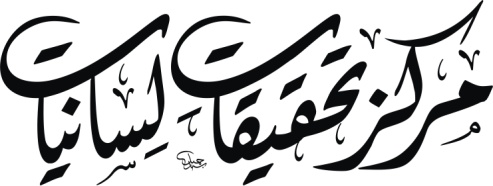        Urdu 2430 Most Frequently Used LigaturesApril 26, 2012Table of Contents1   Introduction...............................................................................................................................42   High Frequency Words..............................................................................................................5Revision History1   IntroductionThe wordlist has been extracted from 19.3 million corpus gathered from a wide range of domains as mentioned in the following table, keeping in view the end user perspective.Domain wise corpus size distribution is given in the following table2   High Frequency Ligatures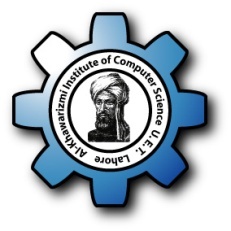 Center for Language EngineeringAl-Khwarizmi Institute of Computer ScienceUniversity of Engineering and TechnologyLahore, PakistanNameChange DateVersionDescription of ChangesFarah AdeebaApril 26, 20121.0Initial documentDomainsC1. Sports/GamesSub domainsC1.1.  Sports (special events)C2. NewsC2.1.  Local and international affairsC2.2.  Editorials and opinionsC3. FinanceC3.1.  Business, domestic and foreign marketC4. Culture/EntertainmentC4.1.  Music, theatre, exhibitions, review            articles on literatureC4.2. Travel / tourismC5. Consumer InformationC5.1.  HealthC5.2.  Popular scienceC5.3.  Consumer technologyC6. Personal communicationsC6.1.  Emails, online discussions, editorials,            e-zinesDomainsRaw CorporaRaw CorporaDomainsSizeDistinct wordsC1. Sports/Games166630423118C2. News895725967365C3. Finance116201917024C4. Culture/Entertainment384511759214C5. Consumer Information198072334151C6. Personal communications168542430469Total19296846104341LigatureFrequencyا2885748ر1716383و1350586د896166کے746801میں582882کی581999ہے508375ں452167کر448244کا447729نے424334سے388097کو362535ن348302ی342672س308274ہ304778ز301267آ281533ت267893پر262170کہ251419جا228283ہیں224108م221930با200450یا192808ل184849ے179012سا149001بھی146943یک140713یہ140338نہیں136194ئی133006ئے130356نا118734تا117170ڈ109160کیا109032ف108392ما103113پا99160ب98073سر89320ہی84685گر81429تی81010مو77031شا76024نی75609ہا74894نو74766تے71091گا68758لا67959یں67615لے67262لئے66765کہا66509تھا65928مر64440خا63067گی62855حا61915فر61517خو60492سی60281ہر60069پو59527لو59277گیا59168طر58500پ58362ہم57960لی55101بر54537ند53450قا52566مد52170علا49063شر47502جب47188یر46985پنے46829ج46540ک46222ذ46218قو46055جس45733تھ45517بڑ45426تر44897تھے44126می43491تک42422عا42198بعد41599گے41292ح40945بی40901ین40574مت40131قت39958نہو39903فا39324میر38739لیکن38482چا38455ٹ37043ڑ36160جہ35932بنا35231ست35213گو34713ید34371گئے34143پنی33693تھی33473بہت33032حکو32926ؤ32682کسی32246صو31973گئی31279فو31195ضر30969صد30457صل30382کیلئے30164ئیں29994ملک29528ع29182سب28004قر27565ٹی27325مل27151یم27044ہما26618معا26516ق25598عر25570ثر25414بق25316مطا25120نیا24842صر24733خر24422قی24323علی23865خلا23695جی23682تین23615کیو23273پید22930پڑ22754یز22180ٹر22152پہلے21641کچھ21568ضا21260بند20957یت20855کم20577کھا20399بے20251جنگ20095تما19872لیے19820گ19659ٹیم19654غیر19640طا18976صا18807بھا18741حمد18737ش18393قع18353لز18338سکتا18132نظر18109کٹر18014نکہ17952شہر17910پھر17870سیا17843قد17822ھ17537ہد17393عت17166بتا17092نسا17087ئل17017مز16995یشن16993جن16936یب16830کٹ16810لگا16762پی16679مین16544ئد16270چو16247عد16057پیش16054ئم15825ملا15767گھر15719گز15685بہتر15571نٹ15561حد15379نما15335جہا15107متا15066کئے14970فی14906ستعما14892پے14833یل14709میل14694خبر14332عمل14195لت14007سکو13983کستا13927لک13919چ13909مختلف13730یسے13698ہز13692لیس13481صفحہ13403کھ13371یکی13287حسین12977بد12861مشر12813ئر12778یہا12708یف12706یس12649خیا12641بھر12608ض12572شد12547جما12494تقر12392مجھے12353پنا12307فلم12236کھیل12213کیجیئے12200غ12158مقا12060بلکہ12040سکتے12034نیو12022ہلا12007کت11990بہ11935خد11905مما11902حل11858بن11824لد11665مسا11635کہنا11631مگر11500مذ11379سیر11358غا11311سکتی11225عظم11172تعلیم11132چھو11126یگر11073نڈ11032میچ10866کئی10775مید10758بچو10530سکے10490ہمیں10468سلا10382فیصد10355بچے10350منا10335جنر10313کھلا10232نتخا10221ئند10193ط10168یسا10067ص10037ختم9973نگ9944شتہ9904فتا9784تیا9712بنیا9703عمر9669شکا9668ٹیسٹ9559جلا9544نظا9539نب9446شش9441حضر9436قبا9358معلو9353لمی9318مکمل9307تعمیر9296خصو9293عز9291پس9239حصہ9172یڈ9164شی9150لڑ9055ئع9020سید8991مسلما8970من8965جر8946کبھی8927یسی8904مسلم8894ہتے8883فیصلہ8867لیں8841ینے8818تحا8738عی8718کن8700تبد8686منے8517تحر8446نئی8444نز8433تعا8418ٹا8393نس8384جد8351بعض8344یہی8228ھر8200حب8157ثا8153یعے8140ضی8137نتظا8084منصو8003یتے7977ھا7953جگہ7864جلد7860ختیا7853تعد7793متحد7758تھیں7745ظہا7739کمی7707چھا7686بت7632ظ7617پسند7591پہلی7573نچ7541یعنی7523حق7500لر7486ئش7482صی7461بغیر7425چند7418تحت7370بیا7302نئے7289قبل7235جیسے7159تجا7130نفر7124ٹھا7096تعلق7092شخص7091ظم7087سمبلی7049یئے7006تنا6989تبا6914عث6914کل6914نکا6873کتا6824نسل6810ھما6793حسا6776کس6776لیگ6693یبا6634ٹو6610تیں6602غر6595ئز6581چکے6570ہنما6547تکنیکی6529کز6521مسئلہ6521منٹ6506سلسلے6491قے6464ہتا6458صحت6445کھنے6429کثر6424نٹر6392نقصا6387بیما6375چیز6309پیر6304سٹی6286علم6258سطح6222صلا6166فیسر6165کمیٹی6147نمبر6107حسن6105خت6055قسم6014ختر5981شما5954یلی5950سز5933سما5913نگر5909ملکی5906چھی5906ملے5903خطا5872بین5815ظا5813ضلع5793تھو5786بل5782شت5780ء5738فت5732کہتے5722سکیں5715طلب5639قیمت5615نتہا5593جذ5591لبا5591چلا5576ممکن5572تصو5570ملز5566چکا5540تعلقا5503لہذ5451سپر5448بجا5439میڈ5433تیز5391لب5382سٹا5372بلا5371سیکر5332نین5317چکی5297لم5271لگ5266پہنچا5258غلا5245یکھ5191ستا5149نر5136مضبو5098تبہ5058سہو5053ستو5040مشکل5039بیر5029لج5023پہنچ4983بحا4978مقد4974جنو4960شیخ4937یخ4931نگا4928سم4920خطر4919سٹر4905متعلق4900نیشنل4865ئیو4865قتل4863میو4851یتا4845کھتے4826طلا4825ٹھ4814تم4806ہتی4802حر4785عہد4774کھو4757تقسیم4736ٹے4735ضح4717نیٹ4710خمی4700شخصیت4699محبت4693مند4671مظا4670تیسر4669کپتا4652سمیت4585نجا4571فسر4533سخت4531حیثیت4516کہیں4506محسو4501ہمیشہ4495ہشت4471حید4455یتی4439چل4407یٹ4377پہلا4343منظو4339ہیے4315خ4305لینے4300قم4296یکھا4284ھے4268کلا4265گئیں4229جمع4222مخا4207منعقد4191کنٹر4154ئب4139ہمی4136مجمو4133سفر4124یقین4118معیا4095فٹ4095ہمیت4087جسم4051نصا4047بیت4024نشا4012سڑ4008سلسلہ3996چیئر3968تلا3961بینک3945مثا3932بس3911ہنے3906جمہو3904صہ3902مغر3879حقو3860خل3858چہر3830بلے3817مصر3815حتجا3815نضما3807حملے3788منتخب3777کما3772متی3760عما3757بصو3754متو3752ستی3742لکل3733جسے3730ینا3718محنت3718بھو3716پتہ3683بچا3666حقیقت3660سد3651تنی3650جیت3645ملین3642بش3641لیکشن3632گفتگو3631قعا3627تیل3626ئن3620کھڑ3608مشتمل3603ملکو3598یلو3596لنے3591بھٹو3584فلمو3581یقہ3581لبہ3577غذ3575ئٹ3572صبح3566جنا3554پیا3537بز3536یش3510فنکا3509صحیح3508بطہ3508کلو3499یکھنے3496تعلیمی3495حکمر3489ٹیکس3488بجلی3487لڈ3481مثلا3474خط3469قید3454چھے3448لگے3441سٹ3440ئین3439محفو3438حکم3411خبا3411مکا3409چنا3404معمو3404نتیجے3397مبا3394حصو3389مستقبل3371صحا3370سن3363فیصلے3357حما3356کیسے3349ئنس3337لیتے3335ہتما3333بلند3331تحصیل3329ہسپتا3327ختلا3321ہفتے3318ہلکا3317لیسی3309چین3305میٹر3299میہ3295غلط3289تجر3283فیصل3277نچہ3277لنگ3241حملہ3238بم3231قعہ3220ہن3217بلو3173طے3171نتا3159ئنل3155صنعت3136عملی3135تب3122چیف3107گل3102قف3088سیقی3083نت3076طن3074کین3065تنظیم3061شعبہ3051بیو3050لیہ3047ئج3040کیں3031حت3026گنا3025شید3021شکست3020کھیلو3019یشا2982فکر2981لیت2955فیو2937عظیم2926گلے2922تذ2922کھی2920ملنے2911یقے2909بیس2907سبب2900مہما2895ملی2886شکل2873طلبہ2869کپڑ2866یق2849سیع2845نہا2842یکا2835تیر2834جھو2827سنا2817کمر2805ضلعی2801قبو2782نیچے2781محکمہ2780محض2779ینڈ2778یض2769گھنٹے2762مسلسل2759نکھو2754جے2750سچ2749معر2736ٹیلی2735ہبی2733سطی2722مسجد2721بچہ2714پن2704عتما2703ہش2696فتر2695ہل2694سنگھ2677پھو2672گہر2669فتح2669سپتا2664پہلو2660ٹس2660مجلس2647مشکلا2646محر2643منظر2643فضل2634ئلی2630لگتا2628سعو2627یعہ2625شنی2619لچسپی2617سعید2615چلے2613بجے2593تجو2590نمنٹ2585یئر2579حفا2570نتیجہ2567نیس2560تحفظ2553شیا2548کیمپ2546ممتا2530ننگز2527کھے2523ستے2510فے2510بننے2509سمجھ2503مشتر2499قیمتو2497جیو2488معیشت2482چہ2481لطا2481کمپنی2481کمیشن2481کھیں2480ث2470ھنے2455شے2448کپ2440حیا2438جیسا2430تنقید2428عتو2424ستہ2409جنہو2408تشد2406مظفر2388مجھ2386شعر2383مقر2381مشہو2379لہر2369ضیا2362گیس2362تفا2358یچ2355یشی2346نکل2346بلہ2344شعبے2342لیڈ2341یکٹر2338ہنی2334مسئلے2333یکل2322صلہ2321کمپنیا2316ھی2311ملتا2308عتر2304پیما2300شکر2299کھتا2298کمپیو2295تحقیق2291مقصد2291فغا2287بنے2285حضو2285مصا2280سلیم2277یلیف2277تسلیم2273فیڈ2273کھنا2272میچو2272پیل2272منہ2268گند2263صے2257لینڈ2253جسٹس2252تمہا2252ہب2247کمز2247عہ2233کنو2227پیچھے2218مہم2216یفک2213سط2212جنس2201بخا2201بحث2199ٹیکنا2198لکھا2196لفا2191بہا2186ہتھیا2185عبا2185ٹھیک2185بیٹے2178ٹیپ2178مستر2175حمت2175پلا2173مجبو2170ملو2164چینی2163حیت2162شہز2160یقی2155نقشہ2151مشو2151سبز2148شل2138فتہ2133ضمن2120فعہ2119مشا2115مثبت2113ہلی2112ظفر2110غز2102مہیا2098متعد2096لف2093حیر2091عمو2088منتقل2087پہنچے2085جیل2081تشکیل2078کھیلنے2077سکی2076مطلب2075ممبر2073ینی2070جنہیں2066قتد2065عنا2064بنک2062کلک2055حقیقی2038محو2035فلمی2034ۃ2034نبی2029حصے2025لینا2023یضو2018سمند2017علیحد2016فضا2014بخش2014لبتہ2012نعا2011مخصو2009یقینی2008شن2005یے1999جتما1993ھو1993کیجئے1993فد1990لحا1988عشق1988لگی1986تنے1981بنگلہ1974تعر1972یکھتے1965پند1963سٹیڈ1962بسیں1960کھتی1959جیسی1958نیت1956کشمیر1947فسو1944تصا1943فلا1941پینے1939فلسطینی1936پچا1923عید1921پہا1918منگل1913بٹ1908ئیلی1902محد1896حج1894قتصا1893پسی1890لیما1886یسو1886ثقا1884نذ1884نظم1882جہد1881تکلیف1880سمجھتے1874شفا1867بطو1863فز1859تل1856سینئر1855صنعتی1854نک1853پچھلے1852شہید1852متعلقہ1849ہستہ1840خلہ1839غد1837ہمر1827ہیر1825لفت1824بیمہ1823مصنو1821جہت1815ہمہ1815بلد1808پٹی1803شیر1802جسما1796میز1794سفا1794ملہ1787تحقیقا1779فلمیں1776سنچر1776لتو1768ئض1765حکمت1762یبو1761مسٹر1758ہند1747کیس1744پیغا1744کہنے1732یژ1731حلقہ1728تمہ1726مختتم1724بحر1719سیم1718شپ1718ٹل1715جج1713ملتی1711شب1709بجٹ1709سپو1708فع1706ئیگی1705مملکت1702یٹمی1700عکس1697ٹن1696سسٹم1695نسلر1691سلو1691فیق1685پھیلا1684کبر1683یکڑ1680صفا1679فظ1670یڑ1659شمن1653محبو1652عطا1648بیٹھ1639تنظیمو1637کنا1633نجی1630مہر1627کھیلے1626بیٹنگ1625عتبا1623سلطا1620یٹا1617مقبو1616لیو1615یقینا1613چیک1612معطل1608متحا1607پیسے1604ظمین1603ہنا1602سٹیشن1600جحا1592شنا1592نسبت1586مستقل1586لیتا1584سیمی1580نتقا1572نقل1572تفر1572یسٹ1567یبی1563منفی1559خشک1558ھتی1556عیت1551شعبو1550چڑ1547پنجا1547تقا1542فصل1542غم1538طبی1535لعہ1532یح1531نقلا1529سلم1526یخی1524مبتلا1523ستیا1516ششو1515حیم1513حلے1511ظت1511لیکر1505بیٹی1505قیمتیں1503عجا1495ئٹی1494ہفتہ1481بیٹھے1476پکڑ1475کلب1474حملو1464بستہ1463کپا1459لتیں1458طیا1456تہذ1454سٹیٹ1452کینسر1446جھ1445فطر1445تمے1440تشر1438بہن1436شحا1433نہی1430ختتا1425ضہ1423ٹیمو1419تعین1416نشو1412سنٹر1411کتنی1410چلی1410بیشتر1408نصف1407گڑ1402جتنی1400میسر1400سیکو1399سفید1399شک1396پہنچنے1395معذ1394لیمنٹ1394کیر1391تینو1388شخصیا1387کب1383ہین1383یکشن1382بنی1381نسی1380کٹیں1372نفسیا1369حتر1367ضے1365گلی1361فہر1360حلقو1357قص1357تد1356بیٹا1351نعقا1351ضما1350نظیر1348شتکا1346مسلح1345قبضہ1344ثبو1333نحصا1331کتنے1329فیلڈ1329سیل1328مختصر1327کسا1322کہی1320ستحکا1320یٹر1319لچسپ1319جنسی1317پٹر1315تکمیل1314تعینا1314نکھیں1314شعو1313تیس1313چلنے1313کنے1311ظہر1306مجید1299سنی1298پھل1296مخد1295ستر1294فسا1293میم1293حز1289حمید1288سینٹر1288بچ1285یج1284محفل1283ظلم1280نتے1279ئید1277ئشی1276سمجھتا1276جمہ1276نجینئر1275نسپل1273جنم1265کھلے1261شجا1257یکھنا1253نشست1250سیٹ1246جیح1243ینہ1242کلچر1242تعلقہ1236عملد1234ٹکٹ1233خفیہ1233مسعو1231بھیج1231مطلو1229ھتے1228ئق1227نقطہ1223محتر1223یکھیں1222فین1219مہا1214مبنی1213منز1213تیب1213یما1212سیمینا1210سلحہ1207بشیر1204صلے1201فخر1199پیٹ1198حنیف1196تمہیں1194جمیل1193معین1190کش1190فتخا1187گذ1185بقو1184عمد1183مٹی1183فیض1183کھل1181سمیع1172ششیں1170ظہیر1169ٹیو1166نفا1165کیل1163بلیو1162ئنا1158تنخو1157کیفیت1153بھلا1152ئنسد1151مہینے1148خز1148سیکٹر1148بیگم1147سنجید1147پیشکش1146بیں1146قصو1145لیتی1144لکھ1143حی1142پل1140چلتا1139نعت1138متیا1137ضلا1137تصد1135بیگ1133ئنٹ1131لچک1125فذ1118خلیل1117مہنگا1115ظر1114سپیکر1113مجد1113مستحکم1111کہتا1110لطیف1106جتنا1106مشن1104نش1102لفقا1099فتتا1097نکھ1097نیند1094کیڑ1093نہر1093ئینی1091جیتنے1089سینکڑ1086خمیو1086شمو1085حبیب1085عبو1085بھیجا1084قیمتی1081گنگو1081سپا1078مفید1078کمشنر1075قسا1074غلطی1074مضمو1072قعی1071مفا1068ٹھنڈ1067تنگ1066جعفر1066کھیلا1066عقید1063تفتیش1063حتمی1062نبو1059ظتی1059مشتا1058ئیکی1057نعر1057تخلیق1056یلیا1056بنتی1055سمجھنے1055لین1054شہبا1053علمی1053تحسین1053نمک1052کشید1051پبلک1051بیج1048چیلنج1047جین1046سمی1045ٹیمیں1042لگتی1036نگلش1033یجنسی1032مع1031شہا1028مضا1028بھٹی1026یہو1025لگنے1023مجر1021جل1020سنگ1013خطے1013مے1013کیچ1013ہیڈ1012بلڈ1010جیکٹ1008نشر1007لحکو1005سفیر1005بینہ997منیر996ملیں994نیئر990نعیم989مئی986کیشن983یجو983جٹ982یکٹو981یگز981ننے979لکھنے979فس976تفصیل975گیت975ملتے974یکسا973مشیر973متعا972تنہا971شبہ971تشو968سند966لیسیو965فنی964شمی964قبر963سگر963قتو960پھیل959بیٹسمین959گیمز957سکیو955منس951لغا950بنتا949ٹھو949ئقین948نیم945جنگی945یکٹ944تفصیلی943سیف941سیشن941فیس937فتی936بظا935ثے934تھیو932بچپن929عنو924گنجا923کتنا923منسو922علو922مطمئن922طبقے914عملے913ظہو912بہر911ہنگا910کمل909پسما909نسیم908سجا907جعلی907منیجر907تن905لخصو905عجیب904لکھی901جنت901معد899نثا898خسا898بحق897حقا896تھیٹر896پتا895بستی895میمن895پینل894بگڑ892قمر890منشیا888حلہ887لکھے887یکم887گت885گھڑ884صفر883نقو882مختا881خلت881جڑ876تعلیما875جگر874گلا873قلم871صیا869صغر868متبا868ہمت867بطے866قسمتی866نمو866حلقے865سختی865منظم859ستخط857ئس856نگیر856ہٹ855شند855یسر854ضل854مجا852نکلنے851پشن849چیمپئن849شہ847خیمے847معنی847عشر847نگیلا845پڈ844نشستو844میک844کٹو843سنگین843خطو843نگو842کثیر841متنا840قعے840جسٹر840قلت839یگیڈ839پیشہ838یکجہتی835طبقہ835فلمسا833یٹم833چنے832ہڈ832ہٹا829نگی829نجمن829نچو828نسپو827قبہ827بچی826تلے825بط825پٹھا824میجر824شگو823نصب823جھٹکے821محل821یث821لگتے818مشینر815فلو814چر813شفیق812معصو811ئنہ808صبر803یکھے802نتبا796ہڑ794بینظیر792سچن792لتے791مظہر791ٹنگ790بیک790یلیز789مسز788حکیم788پکا788ممکنہ787سینما787گلشن786قطر784حبا782لص779فنا778گلو778ھتا777عتیں777فیر776فیملی776مبینہ776منفر776حبز775جھگڑ775نحہ773منسلک772خلق770یشیا770بہبو769گھی768شیں768چینل766لگیں765نچا764ثنا763بچنے762یکھی762جتنے761گیلا761نعمت760نقد760محتا759ہمد758لطف758فیشن756پہنچی756نمٹنے756کمبل755بنتے755پچیس755نسلو754ملتو754لیمینٹ753لمحہ752حتی751بقہ751نیں751ٹینس746مصنف743سنبھا741ننگ739ئیس738عظمت737عملہ736لمبی734کھیلتے733پلیٹ733سعت732متیں731پہچا731تجز729ھنا728حتیا728یشر728عطیا726محسن725منو725قبضے725صنعتو721فعا718سعد717ہلیت716سنت716طمینا714ئیا712شکو711حصص709ٹیکسو708نل706تقو705چھٹی703پتھر702سمت702ئیکو701شف700لکا698بچت697نصیب697یفر697ضمیر697شعا696غصہ695مصیبت695ملبے695نسو695فعت694عکا694یقو693کھلی690شق690پتنگ690یننگ687جنگل684ہشا684سیو683ئنٹس681شہد681جیتے680ملنا679چمچ678گھنٹہ677سٹیج676کنی676شیعہ676مخلو675چلتے675سہا674میچز674بھیجنے673سطہ673یلیو672کبا672چھین669شبو668کٹھے667مستحق667ئنسی667کتب666سہ665سستی664ہیلتھ664مس663شکیل663پیسہ663جتو662پیس661مچھلی661یشین660خیمہ657نکلے657صم657خم656مہینہ655پہر654لفظو654متحر653متغیر652نکلا652کہتی651ئمر650یننس649مفہو649غی649کبیر649پتو648ئیگر647بک645سکھ643مینجمنٹ642نیز641سحر641بحیثیت641گھنٹو639پختہ639بسر638سبا638ثہ637فیصلو636سلیکشن636سینیٹ635حلف635نیک635پتے634کھیلی634ہلکی633بیٹھا633ستقبا633ئط632کیڈ630عقل629کٹھا626مختص626قسمت625تشخیص625کڑ623جگہو623کیپر622عین622ٹکر621حفیظ619شفقت619فہیم618ہیز616لتی616سعا616ٹکڑ615مبصر615لنک614لح612فلسطینیو611عبد610یلفیئر609لگر609ٹنے608فصلو608تسلسل607ستعفی607لق607گنے606بننا606ٹیک605یفنگ605عذ604ئف603ضع602پیٹر600کشی599معہ599سپلا599مشین597جیتا596کلی594گہ593قب592نجم592ملکہ591کیمپو589محا589کیسا589مضر589شخصی587متفقہ586نسد585ھمکی584بید578ضبط575عطیہ574ہمو574سینٹ573لیبر572بیچ571یفنس571قلب570مسلمہ570یکسچینج570لیمو568بھیجے568ہفتو567لیجئے567بلیک565بھگ565قفے565عنصر564مسر564ٹیچر564سیلا564طبیعت563لکیر562سسٹنٹ562یعت561ظمی559نکشا559لٹی557ملکیت556قلیل555مڈ555بست554یشنل554تعبیر554ھیر552جھیل551یکھتا550غصے549نیٹو548خیمو547تخلیقی546نشن546منع546نگت545نسیسی545ہنگی542ثیم541پست539بیل539کیف538حتسا538سیمنٹ536متعین535فقد532لآ531ئبر531حمل530بگٹی530میشن530ہنر529مہینو528ہلیہ528چھت527شمس527یکیو526یکسپو526متفق526لیفٹیننٹ525منی525ثو523پھلو521فیکٹر518سمجھتی517جیلا516کینا516مفت515شتے515سست515تش514فقیر514معنو513کہو512لفین511ٹیبل509تنو508قلعہ507بخو504نتو501منتقلی501جمو500کھیلنا500سمبلیو500چلتی498جیلو497ٹیلیفو496حم496سیز496سینے496تحقیقی495تحفظا495قفہ494تبلیغ492سبھی492نیجو492چلنا491بلین491پہنچتے491بیتی490عصر490جملہ490بچیو489لجو488شتر488عظمی487نصیر487منتظر486خلیفہ486بنیں485یپا484محکمو484جشن484ٹمنٹ484تنظیمیں483ہستی481یکٹس481خصت480نسبتا480علمو480جلسے479سمجھے479یجئے478شیڈ478جیب477ہلکے473لیبا473منصفا472ہجر472لمبے471پذ471چھ471لٹ470کیتی468غفلت467مقیم467چچا467لکڑ466کھیلیں466سیلز466متر466کیمیا466ئمہ466پھیلنے466نصر465نشستیں464شمنی463نکو463ستم462بھیجی462نیلم461مکھی460شین460صفد459مینیجر459نقش457بستیو457ختو455ہلسنت454یضہ454ہیپا453نسپکٹر453ئٹس453جلیل452میلہ452ئسنس452قیر452کہے450طلبا450مشمو450نکم449پھینک449لمیہ449لگن448نیکی448بستر448جمشید447لیسیا447چیمہ445صفحا445ئیکا444بنکو444کتو443کیب443کمیو443نٹی443قیو442میلے442پیکیج442سمجھنا442ئحہ441کیسی441صلی439پنڈ437چشتی437مجو437قصبہ436سکر435بنچ434لپیٹ434بسو434سیکنڈ433مشکو433بغا432چینلز431بیٹھنے431ھیں430لمحے430پہن429کیبل429پہنچتا428ٹما428مظلو428میند428تلخ427فٹنس427خلو427مجسٹر426خلی426مینی425مینو424بیطس424کسٹم424یمر424یشہ424یکھو424تسکین423پیچید423حجم422سنتے421مک421گھو420بمبا420یشو417یجا416سنہر416کھیت415فٹبا415بسنت415لیل415یہیں415نٹو415میٹنگ415تحفہ415ججو414طفیل413قطعی412عسکر412صلح412صحر411ملحقہ411فطا411عے410لچکد409تح409یحی409لہجے407محکمے407بہنو407مشتبہ406سیکیو404صف404سیکھ404ینجر404ہنگ403فنکشنل403خلیج402ثقلین402سکتیں402لجز402نظمو401گلیو400گیر399گم399ستعد398کشش398چمک397سخن397تعز397مخلص397فیسٹیو397محلہ396تلقین395سچے395خطہ395خذ394تجھے394فلے393نژ393ستحصا393مقصو393لیز392ہضم392پنر392چکنا392شمع391یمو390نند390ٹیلنٹ389نکلتا389یلپمنٹ389منصب389میمو386مہنگی386چھپ385پہنچیں385جبر385قبے385قیصر384نچی382ٹھٹھہ382کشتی382تجھ380سیکھنے379لپ379سیب379تقی379تمبا378گھا378حمن378جنگلا378تفہیم377بھیجیں377جھکا376مہلک375جم374کلر374سچا374جیحا373پنگ373سیڈ373عقیل371کعبہ371بذ371فلسفہ371چتے371فنو371سٹیو370خمو370ٹیکل369پشت369کلیم368ئقہ368ہجو368چھپا367محیط367تحو367کھیتو367بیٹسمینو366بض364یجنسیو363ٹش363سمتھ363لعل363مپا363بیٹھی363سہی362نجکا361یجنٹ361صیت361فیع361قتی360کسنگ360حلی360یکن359کہلا358فلہ358چپ358لکھنا358تصنیف356نتشا355بستگی355سیکشن355نفس355لشکر355تھک354ئیگیو354مشق353حظہ352کیپٹن352بھٹ352عتی351شفیع351ضمنی351کنیت351چمچہ351تبسم350نچلی350ئیے350کچی349یثا348نظمیں348لغ348ٹلو348یتیم347ینٹی347نگلی347کشمکش346بیش345لتر345بع344مسلط344ئیکر344فعل344مغل342سمجھو341تہ341نثر340حجا340مستعفی340مہند339تمنا338لعے338نسلی337نگلیو337میگز336لہن335عجب335نکلتے335ننھے335لپو335ٹیکنیکل334محلے334سمگلنگ333ہمکنا333قصہ333بلی333یجنڈ332یشل331طیبہ331ٹھنے331غیب331لمحا330عتد330حیتیں328شیشے328خلے328چھٹے327چمن327سنیما327کیلی326معقو326ئپ326ئٹو325نسٹیبل325لیٹر325بقیہ324کھچی324تقد324ہمسا324جز324ملٹر323سچی323یکسر323بیڈ323ئینہ321صنف321تخمینہ321ہنسی321مشقت321لچ320نجھا320صطلا320سکھو320لیم319غیو318چم317پیپر317نکتہ316ٹیں316نیٹر316ہلو315غنی314گلز314پھیلی314فل314گن314فحا313گٹ313جمل313سیکل313ھند312کھر312چلیں312چن311پلے311گیو311گہی310لیٹ309چلو309سینہ309سبت309نجف309نسٹیٹیو308تقلیل308پنشن308ہنو308محب308عیسا307نیچر307نگیز307غب306فضو306ختی306تہو305لکش304نج304طف303تسلی303سلطنت303تنصیبا303کیٹنگ303سٹک302کیمیکل302معمر302نعتیہ302تھل301شہنا301چک301طہ300پھا300بلیت300بیٹو299کینٹ299لبے298بٹھا298بستیا298مبذ297سٹو297نٹس297کعت296ستیں296چشم296بچتو296چتا296شمنو296کنگ295میگ295حلا295ھمکیا295پھٹ295سٹیل295چیپل295کشا295نشہ295یتکا294پستو294پیغمبر293کمپلیکس293لہو293نیہ292طب292نسر292مکینو291نفی291نپ291نشتر290منقطع290لہسن289لسٹ288طبقا288طہر288جیحی288پہننے288فضیلت287لمگیر287پک286فکا286یشز286تحمل286حیہ285پہنے285نگنے285گھس285سمجھی285ہنستے284تکب284طی284چھکے284پیکر283مشینو283حنا283فہم283عصا283طیب283پچ282ٹینک282نمی282عقا282منہد282مینا282بسنے281بیٹیو281شتہا281غلطیو280قطع280چیخ280عشا280عینی280سپلن279جغر279لیکٹر279کسے279نجن279یکسین279منت279جیتی278سستا278نگہد277لیکچر277یکھتی277ژ277نفیس277شٹل276پہنچنا276بسی276جھلک276تہا275منتظمین275چھٹکا275بھجو274بھیڑ274گیتو274میت274چنگ274سلیکٹر274ستبر273شیو273بہو273سین273لسا273سپنر272تھر272